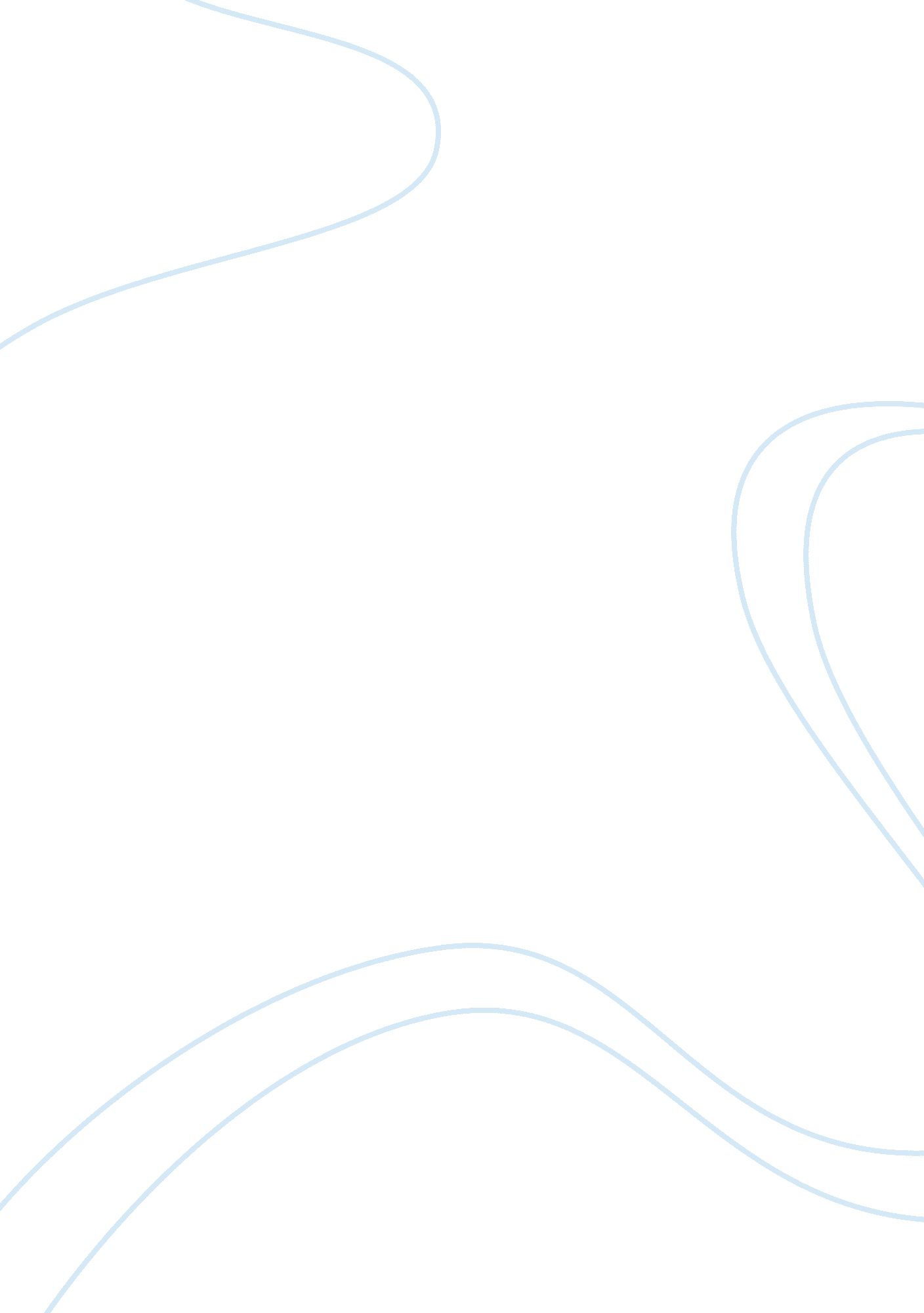 Impact of the internet on film sphereTechnology, Information Technology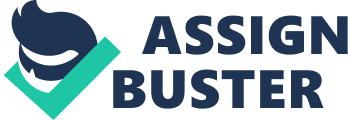 The Internet and other technological advancements have truly changed the way movies are produced, distributed and exhibited. In the past, the production of movies was monopolized only by film suits that have enough capital to support film stars, rent out movie studios and purchase movie sets for the production. Today, any self-respecting individual with a video camera can produce his own movie using his little brother as the lead star, the basement as a movie studio and the stuff packed in his closet for props. 
The internet has also, no doubt, changed the way movies are distributed and exhibited. Before, people were forced to line up in movie houses to view the latest film release. Or if one wanted to view a previously released film, one had to go to a Blockbuster Video store, open a membership account and rent out these films. 
The Internet has opened up a multitude of ways for filmmakers to produce and distribute films and for audiences to view these films as well. 